به نام ایزد  دانا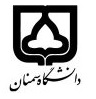                         (اصول روش های دستگاهی)                                            نسخه اولیه: 15/06/1399تاریخ به‌روز رسانی: 19/06/1401دانشکده  نام دانشکده پردیس فرزانگان                                                                       بودجه‌بندی درسمقطع: کارشناسی کارشناسی ارشد□ دکتری□مقطع: کارشناسی کارشناسی ارشد□ دکتری□مقطع: کارشناسی کارشناسی ارشد□ دکتری□تعداد واحد: 2 واحد تئوریتعداد واحد: 2 واحد تئوریفارسی: اصول روشهای دستگاهیفارسی: اصول روشهای دستگاهیفارسی: اصول روشهای دستگاهینام درسپیش‌نیاز:  -پیش‌نیاز:  -پیش‌نیاز:  -پیش‌نیاز:  -پیش‌نیاز:  -لاتین: Principles of instrumental methods    لاتین: Principles of instrumental methods    لاتین: Principles of instrumental methods    نام درسشماره تلفن دفتر کار: 02333469423شماره تلفن دفتر کار: 02333469423شماره تلفن دفتر کار: 02333469423شماره تلفن دفتر کار: 02333469423شماره تلفن دفتر کار: 02333469423مدرس: فاطمه خاکدانمدرس: فاطمه خاکدانمدرس: فاطمه خاکدانمدرس: فاطمه خاکدانمنزلگاه اینترنتی: منزلگاه اینترنتی: منزلگاه اینترنتی: منزلگاه اینترنتی: منزلگاه اینترنتی: پست الکترونیکی:f.khakdan@semnan.ac.ir پست الکترونیکی:f.khakdan@semnan.ac.ir پست الکترونیکی:f.khakdan@semnan.ac.ir پست الکترونیکی:f.khakdan@semnan.ac.ir برنامه تدریس در هفته: برنامه تدریس در هفته: برنامه تدریس در هفته: برنامه تدریس در هفته: برنامه تدریس در هفته: برنامه تدریس در هفته: برنامه تدریس در هفته: برنامه تدریس در هفته: برنامه تدریس در هفته: اهداف درس: هدف این درس آشنایی دانشجویان دوره کارشناسی رشته زیست شناسی سلولی و مولکولی با اصول برخی از روش های دستگاهی در علوم سلولی و مولکولی است. دانشجویان با گذراندن این درس با روش های دستگاهی مختلف در زیست شناسی سلولی و مولکولی آشنا شده و کاربردهای آن را توضیح خواهند داد. اهداف درس: هدف این درس آشنایی دانشجویان دوره کارشناسی رشته زیست شناسی سلولی و مولکولی با اصول برخی از روش های دستگاهی در علوم سلولی و مولکولی است. دانشجویان با گذراندن این درس با روش های دستگاهی مختلف در زیست شناسی سلولی و مولکولی آشنا شده و کاربردهای آن را توضیح خواهند داد. اهداف درس: هدف این درس آشنایی دانشجویان دوره کارشناسی رشته زیست شناسی سلولی و مولکولی با اصول برخی از روش های دستگاهی در علوم سلولی و مولکولی است. دانشجویان با گذراندن این درس با روش های دستگاهی مختلف در زیست شناسی سلولی و مولکولی آشنا شده و کاربردهای آن را توضیح خواهند داد. اهداف درس: هدف این درس آشنایی دانشجویان دوره کارشناسی رشته زیست شناسی سلولی و مولکولی با اصول برخی از روش های دستگاهی در علوم سلولی و مولکولی است. دانشجویان با گذراندن این درس با روش های دستگاهی مختلف در زیست شناسی سلولی و مولکولی آشنا شده و کاربردهای آن را توضیح خواهند داد. اهداف درس: هدف این درس آشنایی دانشجویان دوره کارشناسی رشته زیست شناسی سلولی و مولکولی با اصول برخی از روش های دستگاهی در علوم سلولی و مولکولی است. دانشجویان با گذراندن این درس با روش های دستگاهی مختلف در زیست شناسی سلولی و مولکولی آشنا شده و کاربردهای آن را توضیح خواهند داد. اهداف درس: هدف این درس آشنایی دانشجویان دوره کارشناسی رشته زیست شناسی سلولی و مولکولی با اصول برخی از روش های دستگاهی در علوم سلولی و مولکولی است. دانشجویان با گذراندن این درس با روش های دستگاهی مختلف در زیست شناسی سلولی و مولکولی آشنا شده و کاربردهای آن را توضیح خواهند داد. اهداف درس: هدف این درس آشنایی دانشجویان دوره کارشناسی رشته زیست شناسی سلولی و مولکولی با اصول برخی از روش های دستگاهی در علوم سلولی و مولکولی است. دانشجویان با گذراندن این درس با روش های دستگاهی مختلف در زیست شناسی سلولی و مولکولی آشنا شده و کاربردهای آن را توضیح خواهند داد. اهداف درس: هدف این درس آشنایی دانشجویان دوره کارشناسی رشته زیست شناسی سلولی و مولکولی با اصول برخی از روش های دستگاهی در علوم سلولی و مولکولی است. دانشجویان با گذراندن این درس با روش های دستگاهی مختلف در زیست شناسی سلولی و مولکولی آشنا شده و کاربردهای آن را توضیح خواهند داد. اهداف درس: هدف این درس آشنایی دانشجویان دوره کارشناسی رشته زیست شناسی سلولی و مولکولی با اصول برخی از روش های دستگاهی در علوم سلولی و مولکولی است. دانشجویان با گذراندن این درس با روش های دستگاهی مختلف در زیست شناسی سلولی و مولکولی آشنا شده و کاربردهای آن را توضیح خواهند داد. روش ارائه درس:استفاده از نرم افزار پاورپوینت و ویدئوهای آموزشی روش ارائه درس:استفاده از نرم افزار پاورپوینت و ویدئوهای آموزشی روش ارائه درس:استفاده از نرم افزار پاورپوینت و ویدئوهای آموزشی روش ارائه درس:استفاده از نرم افزار پاورپوینت و ویدئوهای آموزشی روش ارائه درس:استفاده از نرم افزار پاورپوینت و ویدئوهای آموزشی روش ارائه درس:استفاده از نرم افزار پاورپوینت و ویدئوهای آموزشی روش ارائه درس:استفاده از نرم افزار پاورپوینت و ویدئوهای آموزشی روش ارائه درس:استفاده از نرم افزار پاورپوینت و ویدئوهای آموزشی روش ارائه درس:استفاده از نرم افزار پاورپوینت و ویدئوهای آموزشی امتحان پایانی امتحان های میان ترم (مباحث تئوری و تمرین)امتحان های میان ترم (مباحث تئوری و تمرین)تعامل دانشجو با استاد ضمن ارائه درس تعامل دانشجو با استاد ضمن ارائه درس تمرین های کلاسی نحوه ارزشیابینحوه ارزشیابی12 نمره6 نمره6 نمره1 نمره1 نمره1 نمرهدرصد نمرهدرصد نمرهدانشجو حتما باید به سوالاتی که در کلاس پرسیده می شود پاسخ دهد (تعامل با استاد اهمیت دارد)تمرین هایی که بعضی از جلسات داده می شود انجام دهد. دانشجو حتما باید به سوالاتی که در کلاس پرسیده می شود پاسخ دهد (تعامل با استاد اهمیت دارد)تمرین هایی که بعضی از جلسات داده می شود انجام دهد. دانشجو حتما باید به سوالاتی که در کلاس پرسیده می شود پاسخ دهد (تعامل با استاد اهمیت دارد)تمرین هایی که بعضی از جلسات داده می شود انجام دهد. دانشجو حتما باید به سوالاتی که در کلاس پرسیده می شود پاسخ دهد (تعامل با استاد اهمیت دارد)تمرین هایی که بعضی از جلسات داده می شود انجام دهد. دانشجو حتما باید به سوالاتی که در کلاس پرسیده می شود پاسخ دهد (تعامل با استاد اهمیت دارد)تمرین هایی که بعضی از جلسات داده می شود انجام دهد. دانشجو حتما باید به سوالاتی که در کلاس پرسیده می شود پاسخ دهد (تعامل با استاد اهمیت دارد)تمرین هایی که بعضی از جلسات داده می شود انجام دهد. دانشجو حتما باید به سوالاتی که در کلاس پرسیده می شود پاسخ دهد (تعامل با استاد اهمیت دارد)تمرین هایی که بعضی از جلسات داده می شود انجام دهد. قوانین درسقوانین درسBoyer, Rodney F.  2008. Biochemistry laboratory: modern theory and techniques, modern theory and techniques— 2nd ed. Pearson Education, Inc.Rob Reed, David Holmes, Jonathan Weyers, Allan Jones. 2012. Practical Skills in Biomolecular Sciences. Fourth edition. Addison Wesley Longman LimitedBoyer, Rodney F.  2008. Biochemistry laboratory: modern theory and techniques, modern theory and techniques— 2nd ed. Pearson Education, Inc.Rob Reed, David Holmes, Jonathan Weyers, Allan Jones. 2012. Practical Skills in Biomolecular Sciences. Fourth edition. Addison Wesley Longman LimitedBoyer, Rodney F.  2008. Biochemistry laboratory: modern theory and techniques, modern theory and techniques— 2nd ed. Pearson Education, Inc.Rob Reed, David Holmes, Jonathan Weyers, Allan Jones. 2012. Practical Skills in Biomolecular Sciences. Fourth edition. Addison Wesley Longman LimitedBoyer, Rodney F.  2008. Biochemistry laboratory: modern theory and techniques, modern theory and techniques— 2nd ed. Pearson Education, Inc.Rob Reed, David Holmes, Jonathan Weyers, Allan Jones. 2012. Practical Skills in Biomolecular Sciences. Fourth edition. Addison Wesley Longman LimitedBoyer, Rodney F.  2008. Biochemistry laboratory: modern theory and techniques, modern theory and techniques— 2nd ed. Pearson Education, Inc.Rob Reed, David Holmes, Jonathan Weyers, Allan Jones. 2012. Practical Skills in Biomolecular Sciences. Fourth edition. Addison Wesley Longman LimitedBoyer, Rodney F.  2008. Biochemistry laboratory: modern theory and techniques, modern theory and techniques— 2nd ed. Pearson Education, Inc.Rob Reed, David Holmes, Jonathan Weyers, Allan Jones. 2012. Practical Skills in Biomolecular Sciences. Fourth edition. Addison Wesley Longman LimitedBoyer, Rodney F.  2008. Biochemistry laboratory: modern theory and techniques, modern theory and techniques— 2nd ed. Pearson Education, Inc.Rob Reed, David Holmes, Jonathan Weyers, Allan Jones. 2012. Practical Skills in Biomolecular Sciences. Fourth edition. Addison Wesley Longman Limitedمنابع و مآخذ درسمنابع و مآخذ درسنیمسال اول و دومنیمسال اول و دومنیمسال اول و دومنیمسال اول و دومنیمسال اول و دومنیمسال اول و دومنیمسال اول و دومنيم‌سال‌هاي ارائه درسنيم‌سال‌هاي ارائه درسشماره هفته آموزشیمبحثتوضیحات1مقدمه ای بر درس، اهداف، تعاریف مقدماتی شرح ساختار درس اهداف درس، روش‌هاي ارائه درس،  روش‌های ارزشیابی درس، قوانین درس، منابع و مأخذ و اصطلاحات آماری برای دانشجويان توضیح داده می‌شود.2آشنایی اجمالی با رادیوایزوتوپها، خواص و ویژگیهای فیزیکوشیمیایی انواع انها و اهمیت آنها در پژوهشهای علوم پایه3معرفی روشهای مبتنی بر استفاده از رادیوایزوتوپها در تشخیص و ترمیم آسیبهای بافتی و سلولی4روشهای مبتنی بر استفاده از رادیوایزوتوپها در مطالعات مولکولی جهشهامیان ترم5معرفی روشهای مبتنی بر استفاده از رادیوایزوتوپها در مطالعه فرآیندهای همانندسازی DNA، نسخه برداری RNA و چگونگی بررسی تغییرات ساختاری DNA و RNA6اصول روشهای مبتنی بر استفاده از رادیوایزوتوپها در مطالعه فرآیند بیوسنتز پروتئینها و چگونگی بررسی برخی از تغییرات ساختاری پروتئینها7کاربرد رادیوایزوتوپها در مطالعات ایمونولوژیکی/ بررسی مسیر حرکت مواد در یک سیستم بیولوژیکی  8اعتبار سنجی در روشهای دستگاهی  9اصول روش های جداسازی و رسوب دهی میان ترم10اصول روش های فیلتراسیون/ سانتریفوژ11اصول روش های اسپکتروسکوپی/ ناحیه مرئی/ فرابنفش12اصول روشهای اسپکتروفلوریمتری13اصول روش های اسپکتروپلاریمتری14اصول روش های کروماتوگرافی15اصول روش های الکتروفورز16بازدید از آزمایشگاههاو آشنایی با دستگاههای عمومی و اختصاصی موجود و کاربری آنها در زمینههای مختلف